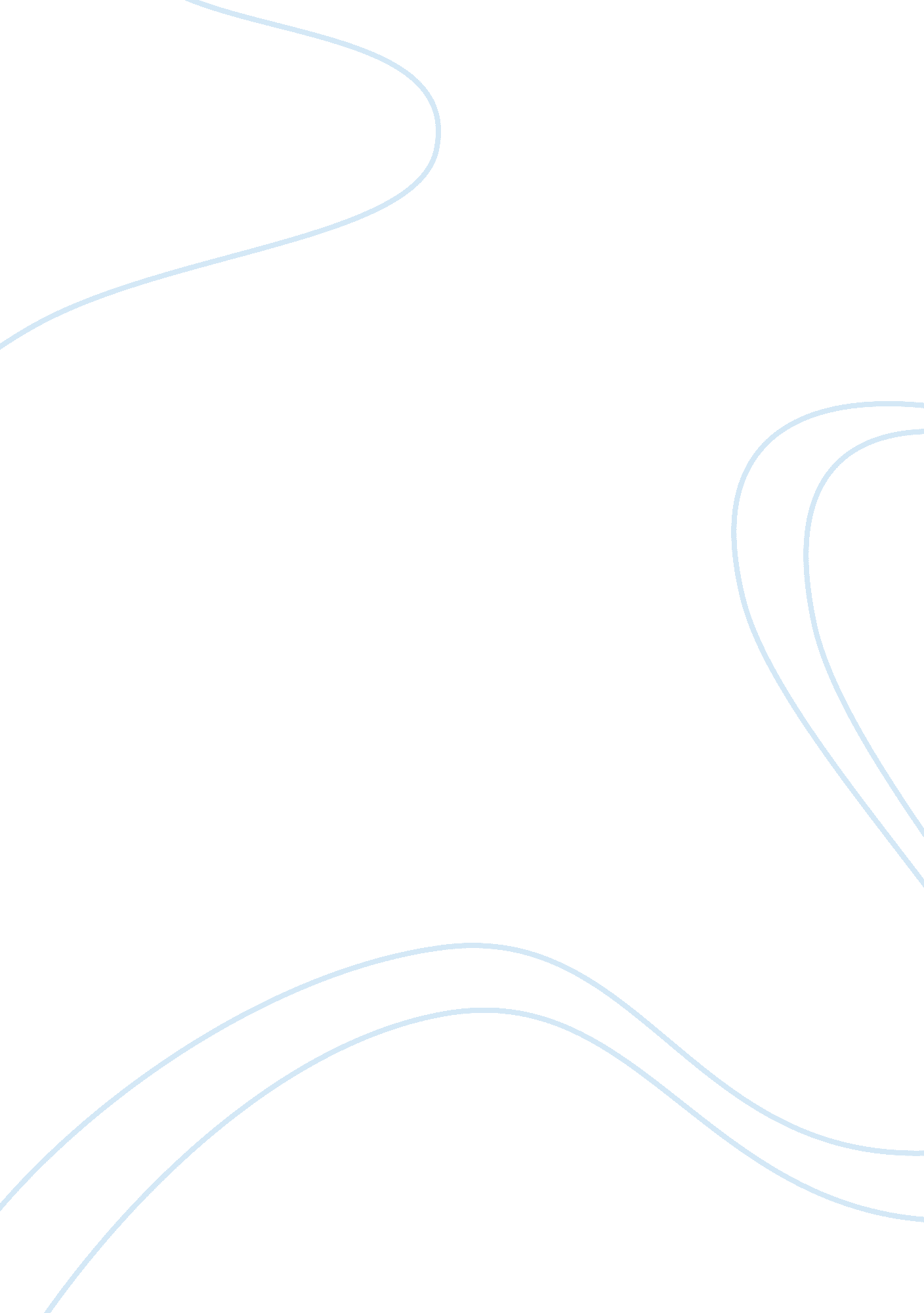 Free essay on homeland securityBusiness, Company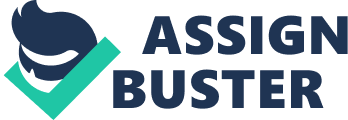 The following substantive commentary aims to identify the answer suggested and whether it is a practical solution to the cyber infiltration in the energy sector, which is an important component of the infrastructure of the nation. Evolving technology has given rise to many illegal activities which are not only harmful but are also a threat to the national security. Cybercrimes are common today where networks are being hacked by miscreants and computers are being attacked by virus. These crimes are not only local but they also pose a security threat to the nation. National security is under attack by rival nations and cyber wars are on a rise. The chosen answer depicts the ideal solution that US can utilize for ensuring safety of electrical energy sector 
The energy sector of the nation is its foothold, and if that comes attack, it poses many grave dangers. As suggested in the above answer, the electric power supply companies should not be connected to the internet as it makes it easy to infiltrate into the system networks. Third party solutions are a much acceptable option as it also enables penetration tests which help to keep the system secure. This process involves active analysis of the system to check for vulnerabilities that can cause a potential attack. Penetration test is carried out from the view of a potential attacker and thus consists of active misuse of the security lapses. 
Federal government must take all measures to protect the energy sector from infiltrating terrorist attacks by taking drastic measures. When the electrical companies are openly connected to the internet, it becomes easier for terrorists to attack and sabotage the energy sector of the nation. The answer points out some very practical and cost effective solution to cyber crimes and network infiltration by terrorist or rival nations into the energy sector. Reference: 1. Greenberg A. (2010). Security Guru Richard Clarke Talks Cyberware. 4 August 2010. Retrieved from http://www. forbes. com/2010/04/08/cyberwar-obama-korea-technology-security-clarke_5. html 